Exittix login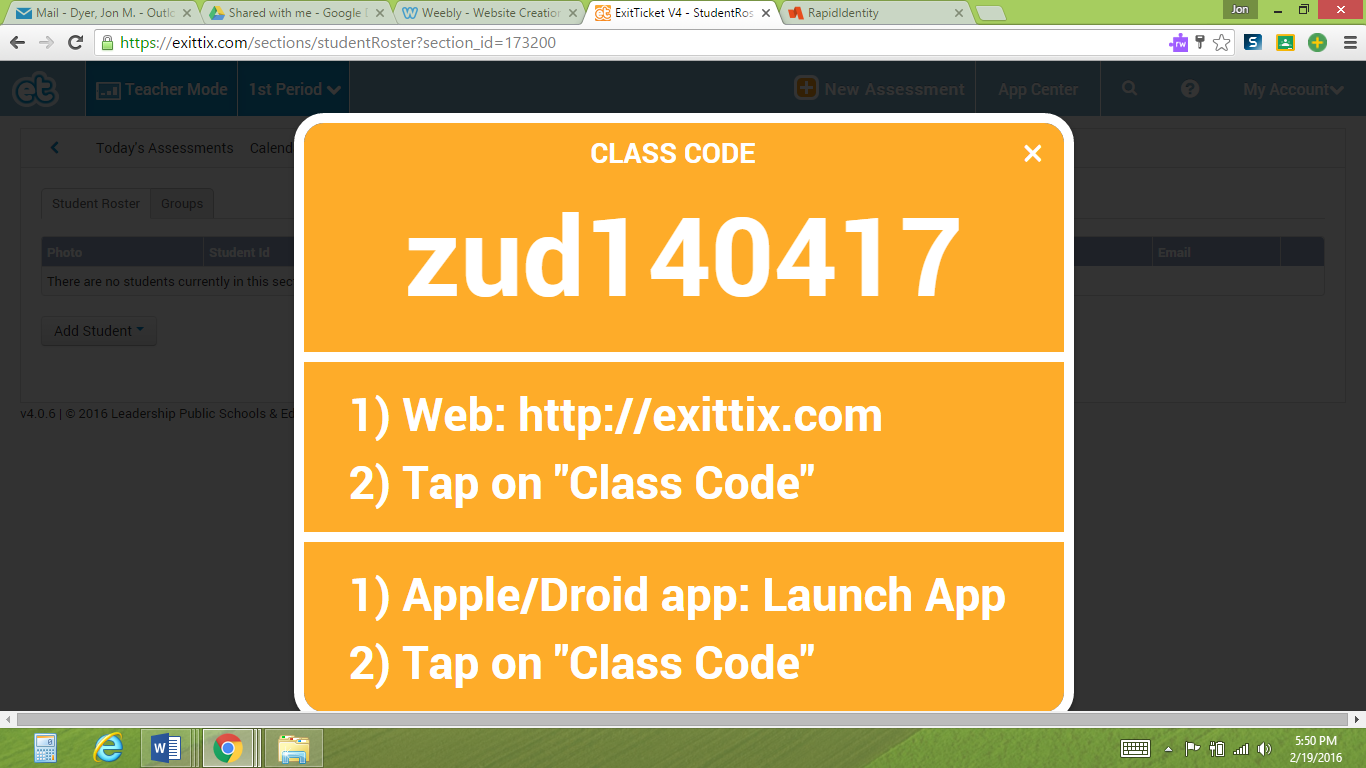 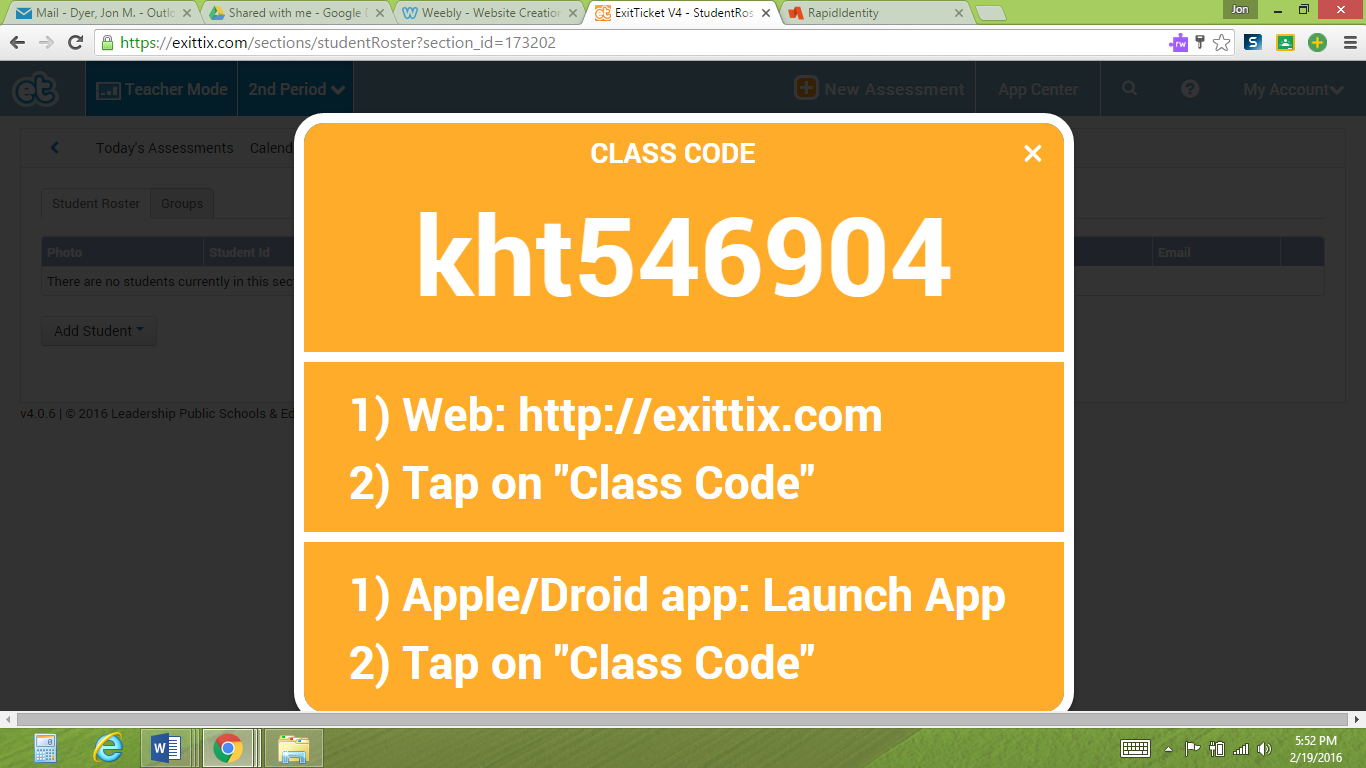 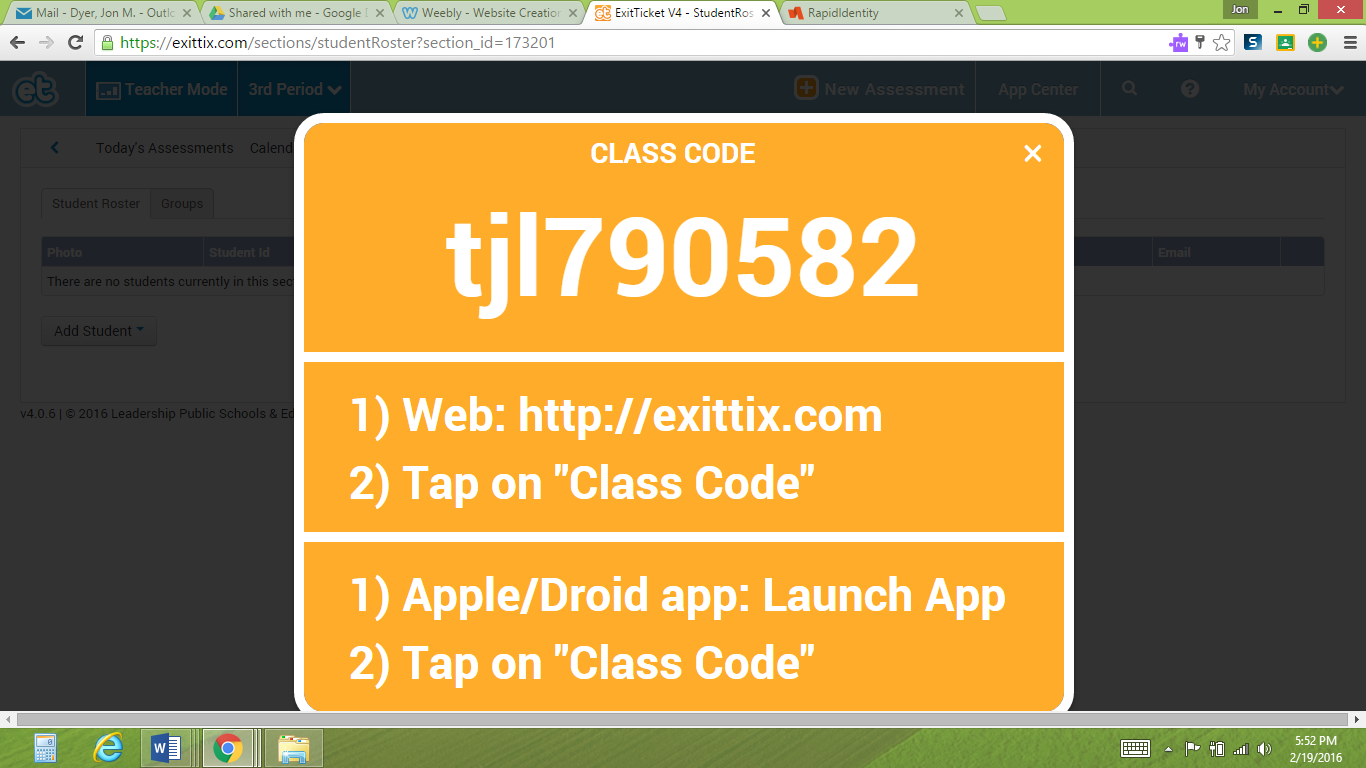 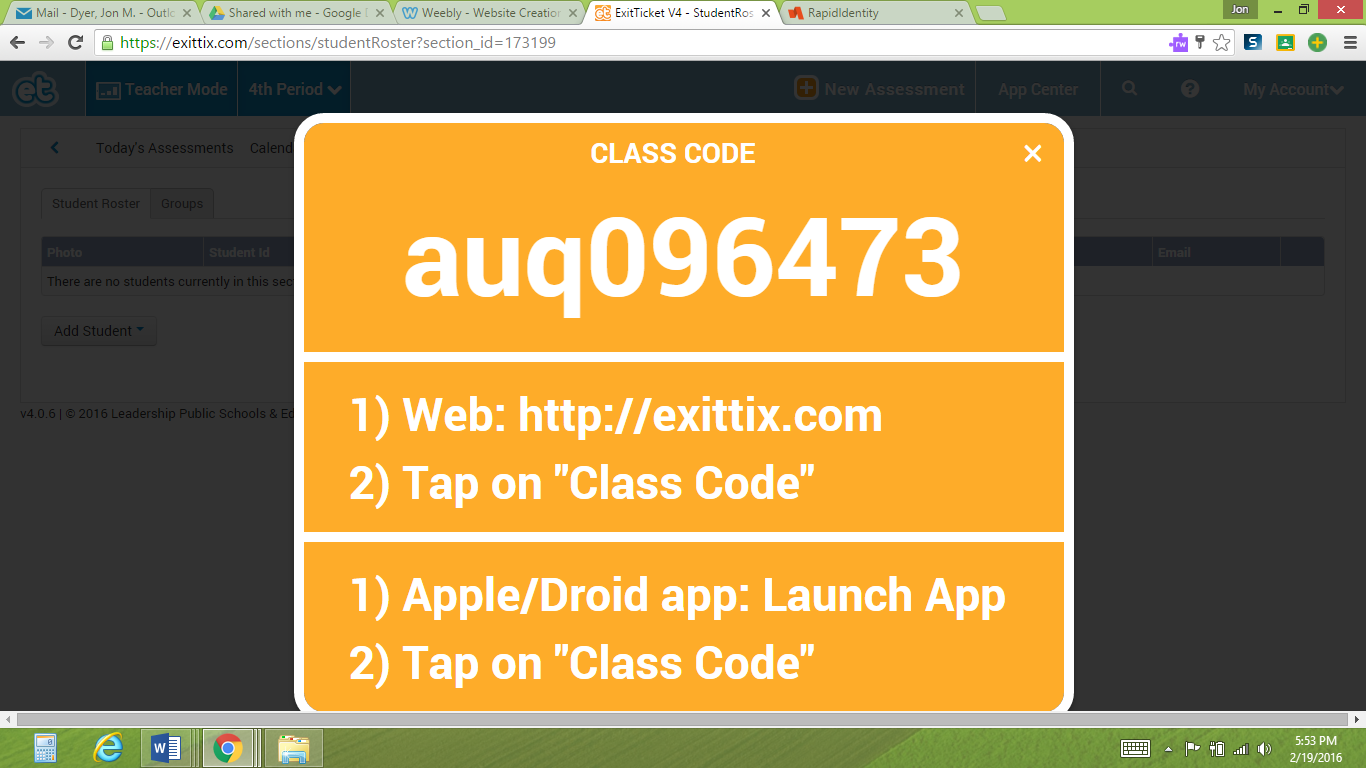 